Elementi vrednovanja u 4. razredu: Slušanje s razumijevanjemČitanje s razumijevanjemGovorenjePisanjePRIJEDLOG KRITERIJA VREDNOVANJA ZA DJELATNOST SLUŠANJA S RAZUMIJEVANJEM PRIJEDLOG KRITERIJA VREDNOVANJA ZA DJELATNOST ČITANJA S RAZUMIJEVANJEMPRIJEDLOG KRITERIJA VREDNOVANJA ZA DJELATNOST GOVORENJAPRIJEDLOG KRITERIJA VREDNOVANJA ZA DJELATNOST PISANJA PRIJEDLOG KRITERIJA VREDNOVANJA ZA PREZENTACIJU POSTERA/ PROJEKTATijekom školske godine sve jezične djelatnosti prate se i formativno te se opisuje učenikov napredak. OCJENAodličan (5)vrlo dobar (4)dobar (3)dovoljan (2)Učenik u potpunosti pokazuje razumijevanje teksta, koristi se osnovnim strategijama za poboljšanje razumijevanja pri slušanju te razumije glavnu poruku i ključnu informaciju iz teksta. Točno piše riječ slovo po slovo nakon slušanja izgovora slova na razini poznatih riječi.Učenik uz povremenu pomoć pokazuje razumijevanje teksta, uglavnom se koristi osnovnim strategijama za poboljšanje razumijevanja pri slušanju te većinom razumije glavnu poruku i ključnu informaciju iz teksta. Uglavnom točno piše riječ slovo po slovo nakon slušanja izgovora slova na razini poznatih riječi.Učenik uz čestu pomoć u dijelu aktivnosti pokazuje razumijevanje vrlo kratkoga i jednostavnoga teksta poznate tematike te navodi ključnu informaciju iz njega. Uz čestu pomoć zapisuje slova jasnije veze između izgovora na engleskome i hrvatskome jeziku i neka slova s manje jasnom vezom u poznatoj riječi.Učenik uz stalnu pomoć u manjem dijelu aktivnosti pokazuje razumijevanje vrlo kratkoga i jednostavnoga teksta poznate tematike te samo uz pomoć učitelja/ice navodi ključnu informaciju iz njega. Uz stalnu pomoć zapisuje slova jasnije veze između izgovora na engleskome i hrvatskome jeziku i neka slova s manje jasnom vezom u poznatoj riječi.OCJENAodličan (5)vrlo dobar (4)dobar (3)dovoljan (2)RAZINE USVOJENOSTI KRITERIJA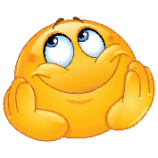 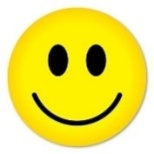 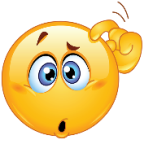 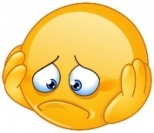 OPISIVAČUčenik poštuje fonološka obilježja (glasove, naglasak, ritam, intonaciju) engleskoga jezika pri čitanju teksta naglas, pojedinačno i u skupini, prepoznaje početak i kraj rečenice, primjenjuje pravila upotrebe osnovnih pravopisnih znakova, čita naglas. Učenik uočava različite intonacije rečenice, prepoznaje komunikacijsku vrijednost intonacije, izgovara jednostavne rečenice odgovarajućom intonacijom.Učenik uglavnom poštuje fonološka obilježja (glasove, naglasak, ritam, intonaciju) engleskoga jezika pri čitanju teksta naglas, pojedinačno i u skupini, prepoznaje početak i kraj rečenice, primjenjuje pravila upotrebe osnovnih pravopisnih znakova, čita naglas većinom točno. Učenik uočava različite intonacije rečenice, prepoznaje komunikacijsku vrijednost intonacije, uglavnom izgovara jednostavne rečenice odgovarajućom intonacijom.Uz čestu pomoć uspoređuje fonološka obilježja engleskoga i materinskoga jezika, uz čestu pomoć primjenjuje pravila upotrebe osnovnih pravopisnih znakova te prilagođava izgovor za dio manje suptilnih razlika pri čitanju naglas vrlo kratkoga i jednostavnoga teksta poznate tematike, pojedinačno i u skupini.Uz čestu pomoć ponavlja i izgovara jednostavne rečenice odgovarajućom intonacijom.Uz stalnu pomoć uspoređuje fonološka obilježja engleskoga i materinskoga jezika, uz stalnu pomoć primjenjuje pravila upotrebe osnovnih pravopisnih znakova te prilagođava izgovor za dio manje suptilnih razlika pri čitanju naglas vrlo kratkoga i jednostavnoga teksta poznate tematike, pojedinačno i u skupini. Uz stalnu pomoć ponavlja i izgovara jednostavne rečenice odgovarajućom intonacijom.OCJENAodličan (5)vrlo dobar (4)dobar (3)dovoljan (2)Učenik samostalno i u potpunosti točno planira strukturu teksta na temelju predloška, povezuje elemente teksta uz upotrebu vrlo jednostavnih jezičnih struktura i predloška, predstavlja i opisuje sadržaj poznate tematike na temelju predloška koristeći se vrlo jednostavnim jezičnim strukturama, prepričava slijed događaja za sadržaj poznate tematike na temelju predloška koristeći se vrlo jednostavnim jezičnim strukturama. Samostalno vodi razgovor koristeći se vrlo jednostavnim jezičnim strukturama.Učenik većinom samostalno i točno planira strukturu teksta na temelju predloška, uz manju pomoć povezuje elemente teksta uz upotrebu vrlo jednostavnih jezičnih struktura i predloška, predstavlja i opisuje sadržaj poznate tematike na temelju predloška koristeći se vrlo jednostavnim jezičnim strukturama, uz manju pomoć prepričava slijed događaja za sadržaj poznate tematike na temelju predloška koristeći se vrlo jednostavnim jezičnim strukturama. Većinom samostalno vodi razgovor koristeći se vrlo jednostavnim jezičnim strukturama.Uz čestu pomoć govori većinu teksta, povezuje elemente teksta, opisuje, predstavlja i prepričava vrlo kratak i jednostavan tekst poznate tematike na temelju predloška. Sudjeluje u vrlo kratkome i jednostavnome razgovoru poznate tematike postavljajući naučena i dio vlastitih pitanja i odgovarajući kratkim naučenim i vlastitim odgovorima te uz čestu pomoć oblikuje vlastite jednostavne odgovore i prepoznaje priliku za preuzimanje riječi.Uz stalnu pomoć učitelja/ice govori manji dio teksta, povezuje elemente teksta, opisuje, predstavlja i prepričava vrlo kratak i jednostavan tekst poznate tematike na temelju predloška. Samo uz pomoć sudjeluje u vrlo kratkome i jednostavnome razgovoru poznate tematike postavljajući naučena i dio vlastitih pitanja i odgovarajući kratkim naučenim i vlastitim odgovorima te uz čestu pomoć oblikuje vlastite jednostavne odgovore i katkad prepoznaje priliku za preuzimanje riječi.OCJENAodličan (5)vrlo dobar (4)dobar (3)dovoljan (2)Učenik planira strukturu teksta na temelju predloška, povezuje planirani sadržaj sa zadanim predloškom, točno povezuje dijelove teksta u logičnu cjelinu, oblikuje tekst koristeći se vrlo jednostavnim jezičnim strukturama i predloškom te uređuje tekst i primjenjuje osnovna pravopisna pravila.Učenik većinom samostalno i uz poneke pogreške planira strukturu teksta na temelju predloška, povezuje planirani sadržaj sa zadanim predloškom, uglavnom točno povezuje dijelove teksta u logičnu cjelinu, oblikuje tekst koristeći se vrlo jednostavnim jezičnim strukturama i predloškom, uređuje tekst te uglavnom točno primjenjuje osnovna pravopisna pravila.Učenik uz čestu pomoć oblikuje pisani vrlo kratak i jednostavan tekst poznate tematike na temelju predloška, povezuje većinu dijelova, primjenjuje osnovna pravopisna pravila.Učenik je potrebna stalna pomoć kod oblikovanja pisanog vrlo kratkog i jednostavnog teksta poznate tematike na temelju predloška, povezuje većinu dijelova, primjenjuje osnovna pravopisna pravila.OCJENA odličan (5)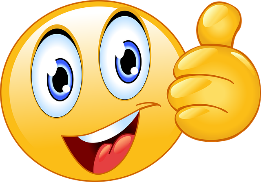 vrlo dobar (4)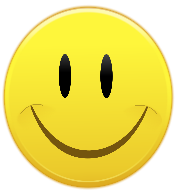 dobar (3)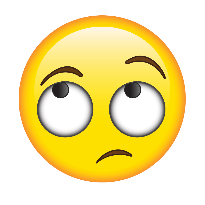 dovoljan (2)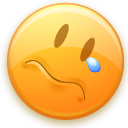 OPISIVAČ Učenik samostalno i točno prezentira svoj poster/projekt.Zna skoro sve potrebne riječi.Skoro sve riječi izgovara pravilno.Pri prezentaciji uz vokabular upotrebljava i točne rečenične strukture.Prezentaciju/projekt predaje na vrijeme.Učenik uz manju pomoć  uglavnom točno prezentira svoj poster/projekt.Zna većinu potrebnih riječi.Manji dio riječi izgovara uz pogreške.Pri prezentaciji uz vokabular upotrebljava i rečenične strukture.S prezentacijom/projektom kasni do tri dana.Učenik uz pomoć prezentira svoj poster/projekt.Zna dio potrebnih riječi.Riječi katkad izgovara pogrešno.Pri prezentaciji uz vokabular pokušava  upotrebljavati i rečenične strukture.S prezentacijom/projektom kasni do pet dana.Učenik uz pomoć prezentira svoj poster/projekt.Zna manji dio potrebnih riječi.Riječi često izgovara pogrešno.Pri prezentaciji se koristi samo vokabularom, a ne i rečenicama.S prezentacijom/projektom kasni do sedam dana.